Publicado en Madrid el 03/12/2018 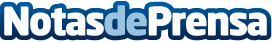 El impulso del comercio mundial es más débil, pero crece, según el Barómetro del Comercio Mundial de DHLLos índices de los siete países analizados indican un mayor crecimiento, mientras que el ritmo se ralentiza en todos los países incluidos en el estudio, especialmente en Asia. India sigue creciendo de manera más dinámica, mientras que Reino Unido tiene el crecimiento más débilDatos de contacto:Noelia Perlacia915191005Nota de prensa publicada en: https://www.notasdeprensa.es/el-impulso-del-comercio-mundial-es-mas-debil Categorias: Internacional Finanzas Sociedad Logística Recursos humanos Consumo http://www.notasdeprensa.es